Iskcon Temple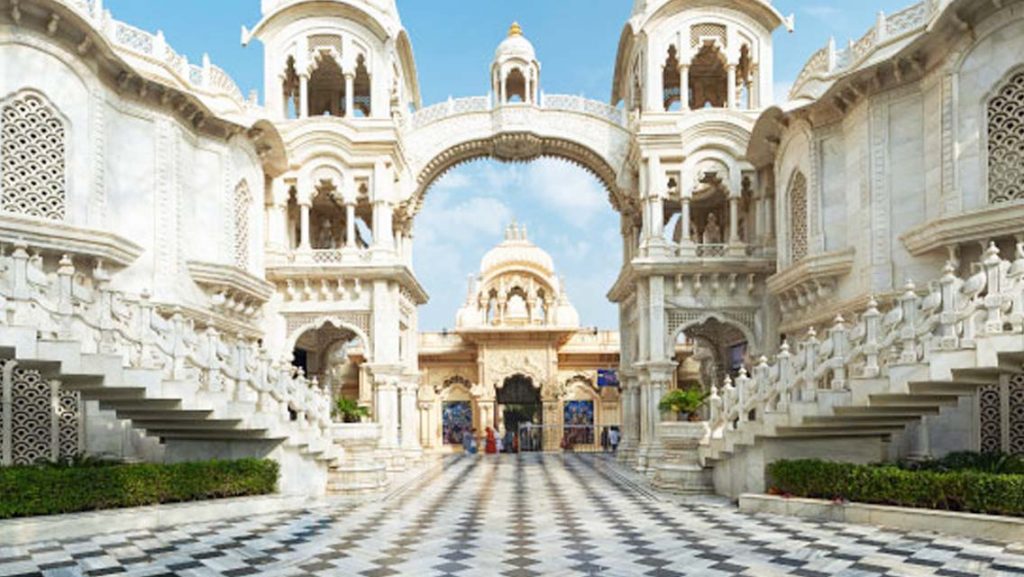 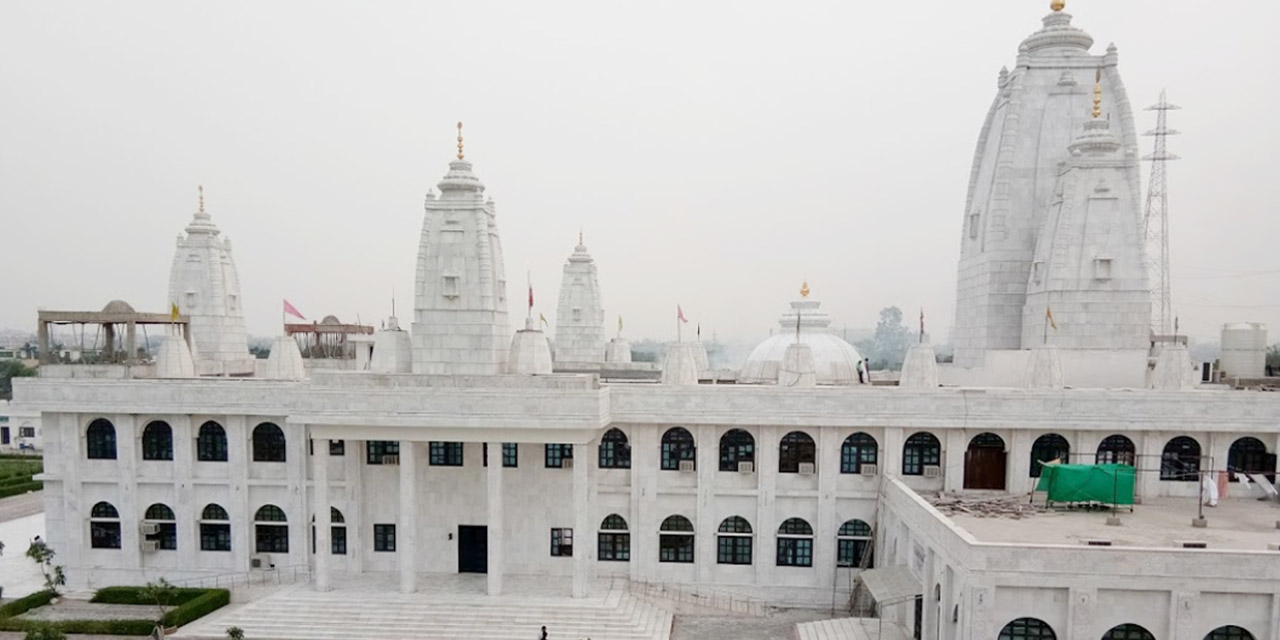 